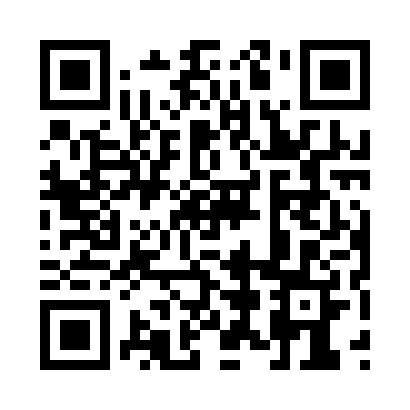 Prayer times for Greenland, Nova Scotia, CanadaWed 1 May 2024 - Fri 31 May 2024High Latitude Method: Angle Based RulePrayer Calculation Method: Islamic Society of North AmericaAsar Calculation Method: HanafiPrayer times provided by https://www.salahtimes.comDateDayFajrSunriseDhuhrAsrMaghribIsha1Wed4:386:121:196:198:2810:012Thu4:376:101:196:208:2910:033Fri4:356:091:196:218:3010:054Sat4:336:081:196:218:3110:065Sun4:316:061:196:228:3210:086Mon4:296:051:196:238:3410:107Tue4:276:041:196:248:3510:128Wed4:256:021:196:248:3610:139Thu4:236:011:196:258:3710:1510Fri4:226:001:196:268:3810:1711Sat4:205:581:196:268:3910:1812Sun4:185:571:196:278:4110:2013Mon4:165:561:196:288:4210:2214Tue4:155:551:196:288:4310:2415Wed4:135:541:196:298:4410:2516Thu4:115:531:196:308:4510:2717Fri4:105:521:196:308:4610:2918Sat4:085:511:196:318:4710:3019Sun4:075:501:196:328:4810:3220Mon4:055:491:196:328:4910:3321Tue4:045:481:196:338:5110:3522Wed4:025:471:196:338:5210:3723Thu4:015:461:196:348:5310:3824Fri4:005:451:196:358:5410:4025Sat3:585:451:196:358:5510:4126Sun3:575:441:196:368:5510:4327Mon3:565:431:206:368:5610:4428Tue3:555:421:206:378:5710:4629Wed3:535:421:206:388:5810:4730Thu3:525:411:206:388:5910:4831Fri3:515:411:206:399:0010:50